附件参会回执为便于会议组织，请务必于9月8日前将回执发送到会议联系人。顿娜 手机：13381182021（同微信）dunna@foundry.com.cn高爽 手机：18910551272（同微信）gaoshuang@foundry.com.cn交通信息：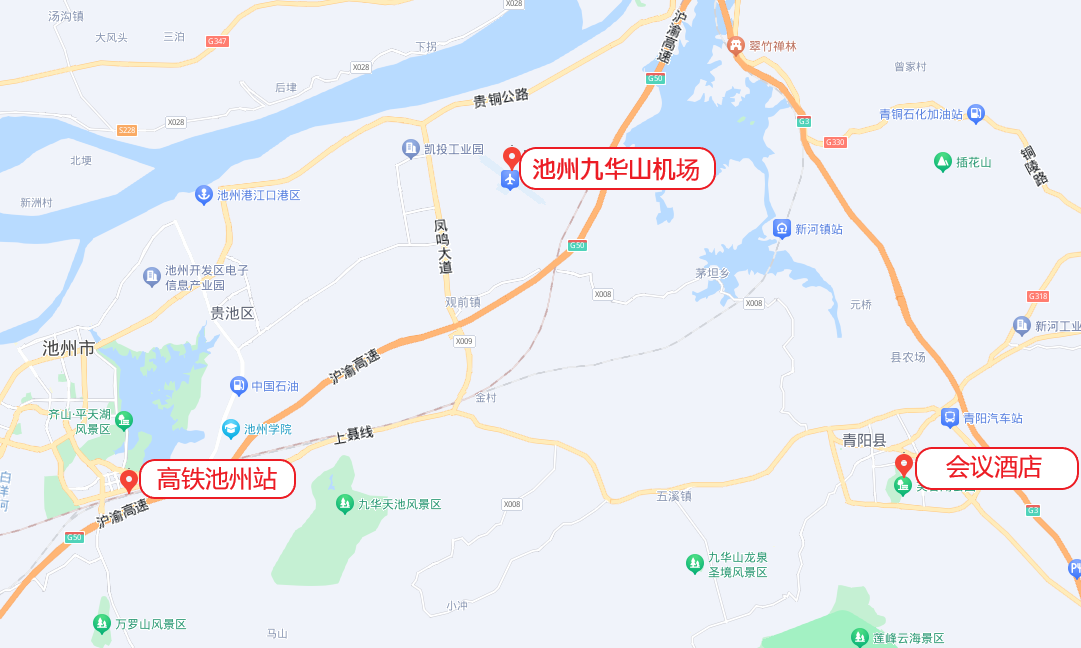 1.高铁池州站：距会议酒店36公里，车程约40分钟；2.池州九华山机场：距会议酒店33公里，车程约40分钟；3.高铁铜陵站：距会议酒店47公里，车程约56分钟。单位名称参会人职务手机邮箱交通统计（待预订后告知联系人）交通统计（待预订后告知联系人）交通统计（待预订后告知联系人）交通统计（待预订后告知联系人）到达日期、时间到达日期、时间到达车站/机场车次/航班号企业和园区参观统计企业和园区参观统计企业和园区参观统计企业和园区参观统计参加参观活动参加参观活动是□否□9月25-26日创新论坛参会统计9月25-26日创新论坛参会统计9月25-26日创新论坛参会统计9月25-26日创新论坛参会统计参加创新论坛及相关活动参加创新论坛及相关活动是□否□住宿预订住宿预订住宿预订住宿预订青阳西峰山庄地址：安徽省池州市青阳县西峰路29号电话：0566-5020288住宿标准：310元/间夜（旅游旺季房间紧俏，请务必提前反馈）青阳西峰山庄地址：安徽省池州市青阳县西峰路29号电话：0566-5020288住宿标准：310元/间夜（旅游旺季房间紧俏，请务必提前反馈）青阳西峰山庄地址：安徽省池州市青阳县西峰路29号电话：0566-5020288住宿标准：310元/间夜（旅游旺季房间紧俏，请务必提前反馈）青阳西峰山庄地址：安徽省池州市青阳县西峰路29号电话：0566-5020288住宿标准：310元/间夜（旅游旺季房间紧俏，请务必提前反馈）入住日期离店日期房间数量（间）房间将由会务组根据预订情况现场进行分配房间将由会务组根据预订情况现场进行分配